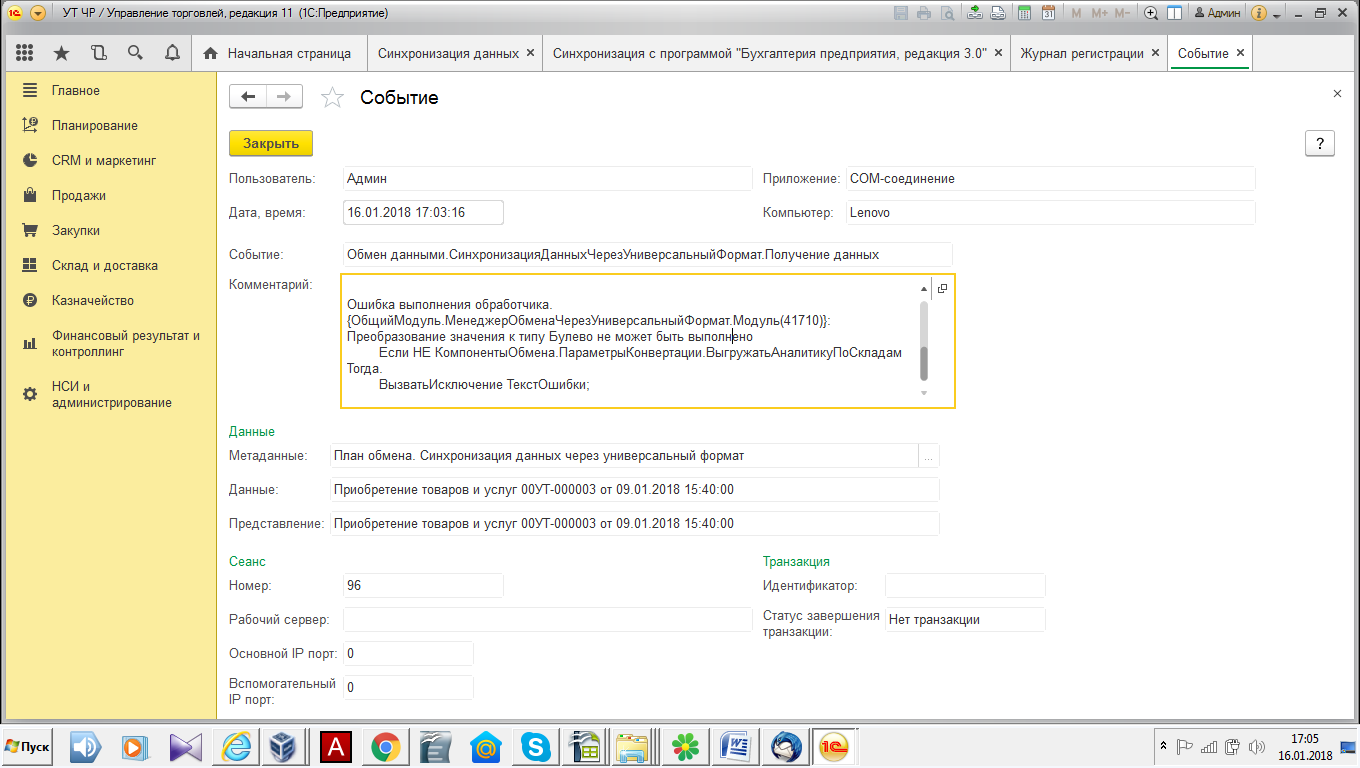 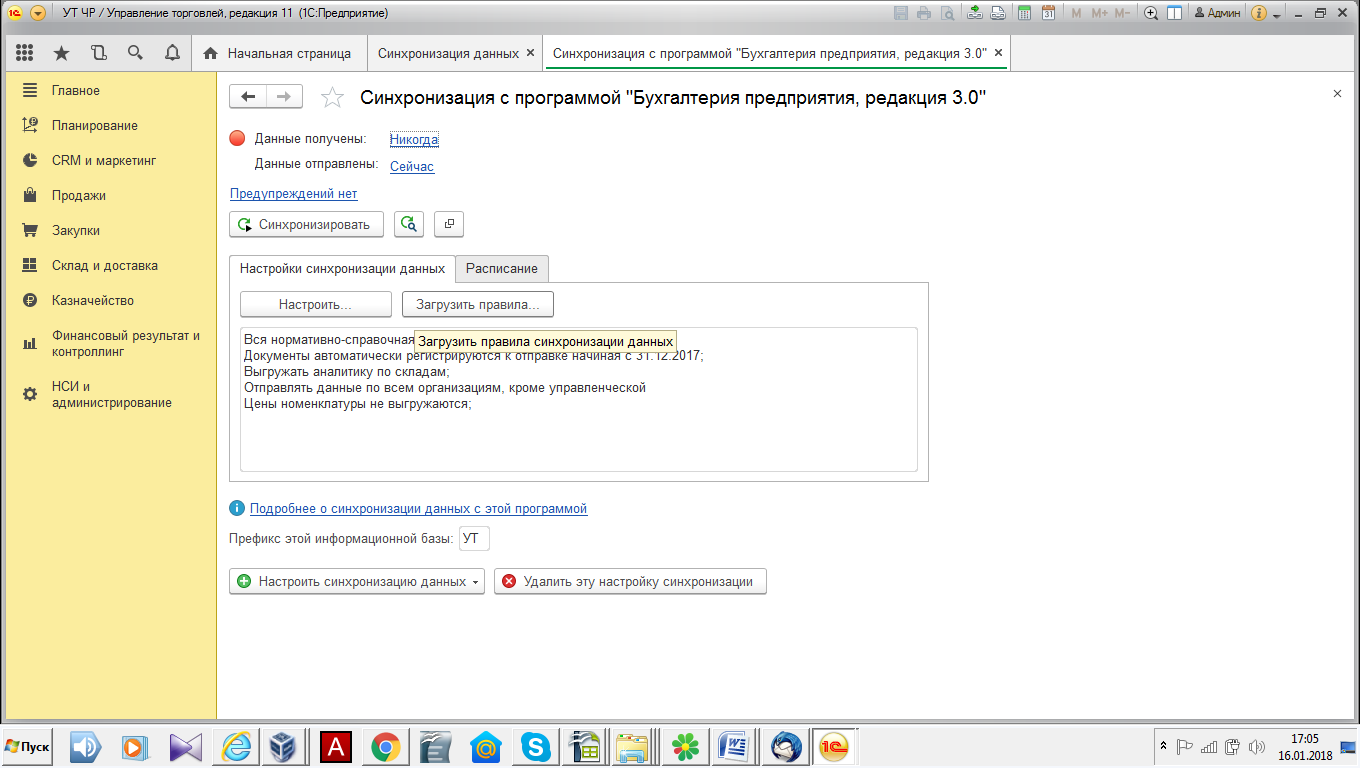 Событие: Получение.Объект XDTO: Документ.ПоступлениеТоваровУслуг,  №00УТ-000003 от 09.01.2018 15:40:00.{ОбщийМодуль.ОбменДаннымиXDTOСервер.Модуль(5146)}: Событие: Получение.Обработчик: ПередЗаписьюПолученныхДанных.Объект: Документ объект: Приобретение товаров и услуг, Приобретение товаров и услуг 00УТ-000003 от 09.01.2018 15:40:00 (e1cib/data/Документ.ПриобретениеТоваровУслуг?ref=8c63cc52afa6ff1511e7f5091129c63e).Ошибка выполнения обработчика.{ОбщийМодуль.МенеджерОбменаЧерезУниверсальныйФормат.Модуль(41710)}: Преобразование значения к типу Булево не может быть выполнено		Если НЕ КомпонентыОбмена.ПараметрыКонвертации.ВыгружатьАналитикуПоСкладам Тогда.		ВызватьИсключение ТекстОшибки;